T-REXGLI AMICI NON SI MANGIANOproduzione Teatro Provacon Romina Alfieri/Chiara Masseroli e Stefano Mecca/Giusi Marchesiregia di Francesca Poliani drammaturgia di Silvia Gilardi scenografia di Giulia Brenomusiche di Ottavia Mariniluci di Marco Rainericostumi di Marilena Burini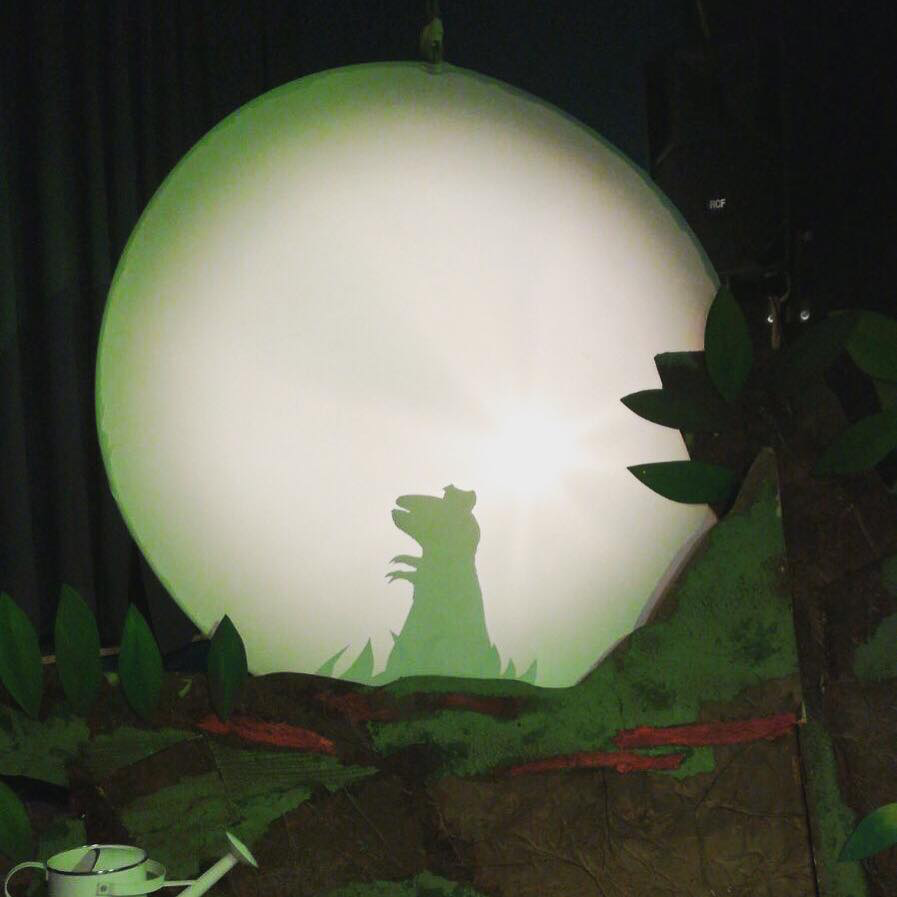 Un Tirannosaurus Rex e un topolino possono andare d’accordo? No, non possono, sono troppo diversi! Il T-Rex è un feroce predatore. Se li mangia, i topolini! O forse no? Insieme, giocando con il cibo e la cucina, il cucciolo di tirannosauro e il magico topolino Molly scoprono un sentimento che trasforma il difficile in facile, l’impossibile in “si può fare”. È un sentimento che vince ogni paura: l’amicizia. E tutti lo sanno che gli amici non si mangiano.Età: per tutti dai 3 anniDurata: 50 minuti circa